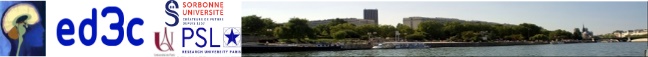 Master « Biologie Intégrative et Psychologie » Spécialité : NeurosciencesParcours N°2 « Neurosciences cognitives et comportementales »Unité d’enseignement « Cerveau Social »MU5BIN112021-2022Semaine Cognition socialeTous les cours Salle 27, Bât 105 Bd de l’HôpitalMaster « Biologie Intégrative et Psychologie » Spécialité :NeurosciencesParcours N°2 « Neurosciences cognitives et comportementales »Unité d’enseignement « Cerveau Social »MU5BIN112021-2022Tous les cours salle 112 , Bât 105, Sauf le 12 Novembre, salle 27, Bât 105Semaine EmotionMardi 2 novembre9h-30-10h30-10h 30-12h30Présentation de l’UELe cerveau social : rôle du Sillon Temporal SupérieurJ. NadelA. Saitovitch14h-16h 30Perception de l’action : bases         neurales J. GrèzesMercredi 3 Novembre 9h30h-12h 30Cerveau social et imitationdans le développement typique J. Nadel14h-17hNeurosciences de l’interaction sociale : de l'hyperscanning aux modèles computationnelsG. DumasJeudi 4 Novembre 9h30-12h30De la perception sociale à la cognition socialeJ. Nadel  14h -17hLe sens de l’agentivité dans l’action collectiveE. PacherieVendredi 5 Novembre9h30-12h 301.Trouble du Spectre de l’autisme et neuro-développement : signes précoces de risque2. Imitation et TSA J. Nadel14h-17hTrouble du neurodéveloppement à l’âge adulte : approche épidémiologiqueH. VulserLundi 8 novembre10h-12h30Perception de l’émotion : bases neuralesJ. Grèzes14h-16h16h-18hEmotion et MEGL’émotion mimiqueN. GeorgeN. GeorgeMardi 9 Novembre 9h 30-12h 30Théories cognitives et neuroaffectives de l’émotionJ. Nadel14h-16h16h-18hLa mémoire autobiographiqueSelf, hippocampe et dysfonctionnementP. FossatiP. FossatiMercredi 10 Novembre 9h30-12h30 Schizophrénie et cognition sociale de l’émotionE. Brunet14h-16hPhysiologie de l’exclusion socialeJ-Y RotgéJeudi 11novembreFériéJudi 11 novembreFériéVendredi 12 novembre10h 30- 12h30Mosaïque du cerveau :Emotion, mémoireG. Chapouthier14h-17hMétacognition dans l’interaction virtuelle J. Cassell